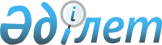 Қазақстан Республикасының кейбір заңнамалық актілеріне мемлекеттік статистика мәселелері бойынша өзгерістер мен толықтырулар енгізу туралыҚазақстан Республикасының Заңы 2018 жылғы 5 қарашадағы № 192-VІ ҚРЗ.1-бап. Қазақстан Республикасының мына заңнамалық актілеріне өзгерістер мен толықтырулар енгізілсін:
      1. "Қазақстан Республикасындағы жергілікті мемлекеттік басқару және өзін-өзі басқару туралы" 2001 жылғы 23 қаңтардағы Қазақстан Республикасының Заңына (Қазақстан Республикасы Парламентінің Жаршысы, 2001 ж., № 3, 17-құжат; № 9, 86-құжат; № 24, 338-құжат; 2002 ж., № 10, 103-құжат; 2004 ж., № 10, 56-құжат; № 17, 97-құжат; № 23, 142-құжат; № 24, 144-құжат; 2005 ж., № 7-8, 23-құжат; 2006 ж., № 1, 5-құжат; № 13, 86, 87-құжаттар; № 15, 92, 95-құжаттар; № 16, 99-құжат; № 18, 113-құжат; № 23, 141-құжат; 2007 ж., № 1, 4-құжат; № 2, 14-құжат; № 10, 69-құжат; № 12, 88-құжат; № 17, 139-құжат; № 20, 152-құжат; 2008 ж., № 21, 97-құжат; № 23, 114, 124-құжаттар; 2009 ж., № 2-3, 9-құжат; № 24, 133-құжат; 2010 ж., № 1-2, 2-құжат; № 5, 23-құжат; № 7, 29, 32-құжаттар; № 24, 146-құжат; 2011 ж., № 1, 3, 7-құжаттар; № 2, 28-құжат; № 6, 49-құжат; № 11, 102-құжат; № 13,115-құжат; № 15, 118-құжат; № 16, 129-құжат; 2012 ж., № 2, 11-құжат; № 3, 21-құжат; № 5, 35-құжат; № 8, 64-құжат; № 14, 92-құжат; № 23-24, 125-құжат; 2013 ж., № 1, 2, 3-құжаттар; № 8, 50-құжат; № 9, 51-құжат; № 14, 72, 75-құжаттар; № 15, 81-құжат; № 20, 113-құжат; № 21-22, 115-құжат; 2014 ж., № 2, 10-құжат; № 3, 21-құжат; № 7, 37-құжат; № 8, 49-құжат; № 10, 52-құжат; № 11, 67-құжат; № 12, 82-құжат; № 14, 84, 86-құжаттар; № 19-I, 19-II, 94, 96-құжаттар; № 21, 118, 122-құжаттар; № 22, 131-құжат; 2015 ж., № 9, 46-құжат; № 19-I, 101-құжат; № 19-II, 103-құжат; № 21-I, 121, 124, 125-құжаттар; № 21-II, 130, 132-құжаттар; № 22-I, 140-құжат; № 22-V, 154, 156, 158-құжаттар; 2016 ж., № 6, 45-құжат; № 7-I, 47, 49-құжаттар; № 8-II, 72-құжат; № 23, 118-құжат; 2017 ж., № 3, 6-құжат; № 8, 16-құжат; № 13, 45-құжат; № 15, 55-құжат; № 16, 56-құжат; 2018 ж., № 12, 39-құжат; № 16, 56-құжат):
      35-бапта:
      1-тармақтың 16) тармақшасы алып тасталсын;
      мынадай мазмұндағы 1-4-тармақпен толықтырылсын:
      "1-4. Кент, ауыл, ауылдық округ әкімдері Қазақстан Республикасының мемлекеттік статистика саласындағы заңнамасына сәйкес:
      1) мемлекеттік статистика саласындағы уәкілетті орган бекіткен статистикалық әдіснамаға сәйкес шаруашылық бойынша есепке алуды жүргізеді;
      2) мемлекеттік статистика саласындағы уәкілетті орган бекіткен нысан бойынша тіркеу жазбаларын жүргізуді ұйымдастырады;
      3) шаруашылық бойынша есепке алу деректерінің анықтығын қамтамасыз етеді.".
      2. "Мемлекеттiк статистика туралы" 2010 жылғы 19 наурыздағы Қазақстан Республикасының Заңына (Қазақстан Республикасы Парламентiнiң Жаршысы, 2010 ж., № 5, 22-құжат; № 15, 71-құжат; 2011 ж., № 11, 102-құжат; 2012 ж., № 14, 95-құжат; № 21-22, 124-құжат; 2013 ж., № 14, 72, 75-құжаттар; 2014 ж., № 1, 4-құжат; № 19-I, 19-II, 94, 96-құжаттар; 2015 ж., № 11, 52-құжат; № 20-IV, 113-құжат; 2017 ж., № 22-III, 109-құжат; 2018 ж., № 10, 32-құжат; 2018 жылғы 10 қазанда "Егемен Қазақстан" және "Казахстанская правда" газеттерінде жарияланған "Қазақстан Республикасының кейбір заңнамалық актілеріне өлшем бірлігін қамтамасыз ету және стандарттау мәселелері бойынша өзгерістер мен толықтырулар енгізу туралы" 2018 жылғы 5 қазандағы Қазақстан Республикасының Заңы):
      1) 1-бапта:
      мынадай мазмұндағы 1-1) және 1-2) тармақшалармен толықтырылсын:
      "1-1) арнайы құрылған комиссия – ұлттық санаққа дайындыққа және оны жүргізуге байланысты ұйымдастырушылық және нұсқаулық мәселелерді шешу үшін құрылған комиссия;
      1-2) ауыл шаруашылығы санағы – ауыл шаруашылығының құрылымы мен жай-күйі туралы деректерді жинау, өңдеу, біріктірілген деректерді талдау және тарату процесін қамтитын статистикалық байқау;";
      3) тармақша мынадай редакцияда жазылсын:
      "3) әкімшілік деректер – алғашқы статистикалық деректерді қоспағанда, әкімшілік дереккөздер қалыптастыратын жеке немесе заңды тұлға жөніндегі жеке-дара сандық (сандар көмегімен өлшенетін) және (немесе) сапалық (белгілі бір қағидат және (немесе) белгі бойынша құрылған) деректер және шаруашылық бойынша есепке алу деректері;";
      мынадай мазмұндағы 3-1), 5-1), 7-1) және 21-1) тармақшалармен толықтырылсын:
      "3-1) бағаларды тіркеу – жалпымемлекеттік статистикалық байқауларды жүргізу кезінде тауарлар мен көрсетілетін қызметтерге бағалар (тарифтер) туралы алғашқы статистикалық деректерді жинау;";
      "5-1) интервьюер – жалпымемлекеттік статистикалық байқауларды және ұлттық санақтарды жүргізу кезінде респонденттер мен үй шаруашылықтарына сауал салуды жүзеге асыратын адам;";
      "7-1) метадеректер – деректердің дереккөздері, әдіснамалар, анықтамалар, сыныптамалар және деректердің сапасы туралы пайдаланушыларға берілетін ақпаратта статистикалық деректер мен статистикалық процестерді стандартталған түрде сипаттайтын деректер және басқа да құжаттама;";
      "21-1) телефон арқылы сауал салудың компьютерлендірілген жүйесі – телефонмен респонденттерге сауал салу арқылы жалпымемлекеттік статистикалық байқауларды жүргізуге мүмкіндік беретін ақпараттық жүйе;";
      22) тармақша мынадай редакцияда жазылсын:
      "22) ұлттық санақ – халық санағын және ауыл шаруашылығы санағын қамтитын, статистикалық жұмыстар жоспарынан тыс Қазақстан Республикасы Үкіметінің шешімі бойынша уәкілетті орган жүргізетін арнайы ұйымдастырылған статистикалық байқау;";
      мынадай мазмұндағы 23-1) тармақшамен толықтырылсын:
      "23-1) халық санағы – белгілі бір уақыт кезіндегі жағдай бойынша респонденттерді сипаттайтын демографиялық, экономикалық және әлеуметтік деректерді жинау, өңдеу, біріктірілген деректерді талдау және тарату процесін қамтитын статистикалық байқау;";
      2) 11-баптың 3) тармақшасы мынадай редакцияда жазылсын:
      "3) ұлттық санақ жүргізу туралы шешім қабылдайды және оны жүргізу жөніндегі іс-шаралар жоспарын бекітеді;";
      3) 12-бапта:
      мынадай мазмұндағы 6-1) және 6-2) тармақшалармен толықтырылсын:
      "6-1) уәкілетті органның қызметіне қанағаттанушылық деңгейін мониторингілеу мақсатында респонденттер мен пайдаланушыларға сауал салу тәртібін айқындайды және оны жүргізеді;
      6-2) жалпымемлекеттік және (немесе) ведомстволық статистикалық байқаулар бойынша статистикалық нысандардың және оларды толтыру жөніндегі нұсқаулықтардың жобаларын тестілеу және талқылау тәртібін айқындайды және оларды респонденттердің ерікті негізде қатысуымен жүргізеді;";
      7) тармақша мынадай редакцияда жазылсын:
      "7) бағаларды тіркеу тәртібін айқындайды және оны жүргізеді;";
      мынадай мазмұндағы 8-1) және 8-2) тармақшалармен толықтырылсын:
      "8-1) жалпымемлекеттік статистикалық байқауларды және ұлттық санақтарды жүргізу кезінде Қазақстан Республикасының бюджет заңнамасына сәйкес өтеулі қызметтер көрсету шарты бойынша интервьюерлер санын және олар көрсететін қызметтердің құнын есептеуді бекітеді;
      8-2) жалпымемлекеттік статистикалық байқауларды және ұлттық санақтарды жүргізу кезінде адамдарды интервьюер ретінде тарту тәртібін айқындайды;";
      9), 14) және 15) тармақшалардағы "бастапқы" деген сөз "алғашқы" деген сөзбен ауыстырылсын;
      15-1) тармақшадағы "байланыс операторынан" деген сөздер "уәкілетті орган айқындаған тәртіппен байланыс операторларынан" деген сөздермен ауыстырылсын;
      16) тармақша мынадай редакцияда жазылсын:
      "16) уәкілетті орган айқындаған тәртіппен үй шаруашылықтарынан өздерінің кірістері мен шығыстары туралы қажетті алғашқы статистикалық деректерді өтеулі және өтеусіз негізде алады;";
      17) және 18) тармақшалардағы "бастапқы" деген сөз "алғашқы" деген сөзбен ауыстырылсын;
      мынадай мазмұндағы 18-1) тармақшамен толықтырылсын:
      "18-1) статистикалық әдіснама өзгерген жағдайда статистикалық мақсаттар үшін және жаңартылған, құжатпен расталған ақпарат негізінде жарияланған ресми статистикалық ақпаратты уәкілетті орган айқындаған тәртіппен қайта қарайды;";
      23) тармақша мынадай редакцияда жазылсын:
      "23) статистикалық ақпараттың сапасын қамтамасыз ету үшін мемлекеттік статистика органдарының статистикалық қызметінің уәкілетті орган бекіткен ведомстволық статистикалық байқаулар жөніндегі статистикалық әдіснамаға сәйкестігіне талдау жүргізеді және талдау жүргізу үшін қажет құжаттарды (ақпаратты) сұратады;";
      4) 13-бап мынадай мазмұндағы 5-1) тармақшамен толықтырылсын:
      "5-1) статистикалық әдіснама өзгерген жағдайда статистикалық мақсаттар үшін және жаңартылған, құжатпен расталған ақпарат негізінде жарияланған ресми статистикалық ақпаратты уәкілетті орган айқындаған тәртіппен қайта қарайды;";
      5) 16-баптың 3-тармағының 2) тармақшасындағы "уәкілетті органмен әкімшілік" және "келісуге" деген сөздер тиісінше "әкімшілік" және "уәкілетті органмен келісу бойынша бекітуге" деген сөздермен ауыстырылсын;
      6) 17-баптың 1-тармағы мынадай мазмұндағы 3-1) тармақшамен толықтырылсын:
      "3-1) алғашқы статистикалық деректерді мынадай тәсілдердің бірімен:
      Қазақстан Республикасының заңнамасында айқындалған тәртіппен электрондық түрде;
      қағаз жеткізгіште;
      телефон арқылы сауал салудың компьютерлендірілген жүйесі арқылы;
      интервьюер жеке сауал салуды жүргізген кезде ұсынуға;";
      7) 19-баптың 1-тармағы мынадай редакцияда жазылсын:
      "1. Статистикалық қызмет уәкілетті орган жоспарланатын жылдың алдындағы жылдың 15 қарашасына дейін бекіткен статистикалық жұмыстар жоспары негізінде жүзеге асырылады.";
      8) 23-1-баптың 1-тармағының 1) тармақшасындағы "бастапқы" деген сөз "алғашқы" деген сөзбен ауыстырылсын.2-бап. Осы Заң алғашқы ресми жарияланған күнінен кейін күнтізбелік он күн өткен соң қолданысқа енгізіледі.
					© 2012. Қазақстан Республикасы Әділет министрлігінің «Қазақстан Республикасының Заңнама және құқықтық ақпарат институты» ШЖҚ РМК
				
      Қазақстан Республикасының
Президенті

Н. НАЗАРБАЕВ
